應檢附資料檢核表（請依自主檢核表項目順序編碼編排）□本表（正本）□健身中心定型化契約應記載及不得記載事項自主檢查表（正本）□公共意外責任險保單（影本）□定型化契約（影本）□15. 履約保證（影本）□37. 人員出入實名登記與旅遊史調查表（影本）□39. 場所動線平面圖（影本）□40. 清潔消毒紀錄表（影本）□42. 工作人員健康監測紀錄影本（影本）□44. 防疫人力備援規劃（影本）□其他：佐證照片※影本資料請加註「與正本相符」，並核負責人私章　　　　　　　　　　　　 (公司名稱)健身中心定型化契約應記載及不得記載事項自主檢查表※以上檢具資料如有不實，業者願負一切法律責任。公司負責人（簽章）：                          公司印章：公司名稱：聯絡電話：           人員出入實名登記與旅遊史調查表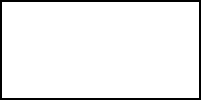 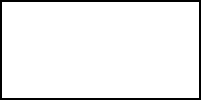 日期：　　年　月　日　　年　　月           工作人員健康監測紀錄表人員姓名：　　　　　　　年           防疫人力備援規劃表業者名稱負責人營業地址聯絡電話網站查	核	項	目查	核	項	目查	核	項	目查	核	項	目查	核	項	目查	核	項	目查	核	項	目查	核	項	目一、應記載事項一、應記載事項一、應記載事項一、應記載事項一、應記載事項合格不合格備註請註記契約條次或附佐證資料1.業者有於營業場所以明顯可見之形式揭露右相關資訊：1.業者有於營業場所以明顯可見之形式揭露右相關資訊：1-1.消費者：姓名、電話及其住居所。1-1.消費者：姓名、電話及其住居所。1-1.消費者：姓名、電話及其住居所。條次：1.業者有於營業場所以明顯可見之形式揭露右相關資訊：1.業者有於營業場所以明顯可見之形式揭露右相關資訊：1-2.業者：名稱、代表人、電話、電子郵件、網址、營業所在地、營業登記證字號。1-2.業者：名稱、代表人、電話、電子郵件、網址、營業所在地、營業登記證字號。1-2.業者：名稱、代表人、電話、電子郵件、網址、營業所在地、營業登記證字號。條次：1.業者有於營業場所以明顯可見之形式揭露右相關資訊：1.業者有於營業場所以明顯可見之形式揭露右相關資訊：1-3.簽約地點。1-3.簽約地點。1-3.簽約地點。條次：2.業者有於營業場所以明顯可見之形式揭露右相關資訊：2.業者有於營業場所以明顯可見之形式揭露右相關資訊：2-1.預計招收會員人數。2-1.預計招收會員人數。2-1.預計招收會員人數。條次：現場照片2.業者有於營業場所以明顯可見之形式揭露右相關資訊：2.業者有於營業場所以明顯可見之形式揭露右相關資訊：2-2.現有會員人數。2-2.現有會員人數。2-2.現有會員人數。條次：現場照片2.業者有於營業場所以明顯可見之形式揭露右相關資訊：2.業者有於營業場所以明顯可見之形式揭露右相關資訊：2-3.實際可供消費者使用之總面積。2-3.實際可供消費者使用之總面積。2-3.實際可供消費者使用之總面積。條次：現場照片2.業者有於營業場所以明顯可見之形式揭露右相關資訊：2.業者有於營業場所以明顯可見之形式揭露右相關資訊：2-4.最大容留人數。2-4.最大容留人數。2-4.最大容留人數。條次：現場照片3. 依規定載明右列資訊：3. 依規定載明右列資訊：3-1.契約起訖時間（契約期限不得逾 10 年）。3-1.契約起訖時間（契約期限不得逾 10 年）。3-1.契約起訖時間（契約期限不得逾 10 年）。條次：3. 依規定載明右列資訊：3. 依規定載明右列資訊：3-2.會員種類及其權利義務。3-2.會員種類及其權利義務。3-2.會員種類及其權利義務。條次：4. 應記載消費者應繳納費用種類、金額及其付款方式。4. 應記載消費者應繳納費用種類、金額及其付款方式。4. 應記載消費者應繳納費用種類、金額及其付款方式。4. 應記載消費者應繳納費用種類、金額及其付款方式。4. 應記載消費者應繳納費用種類、金額及其付款方式。條次：5. 業者於營業時間內，應依規定提供下列服務 內容，並請列於契約或契約附件：5. 業者於營業時間內，應依規定提供下列服務 內容，並請列於契約或契約附件：5-1.合格可供正常使用之運動器材、設備。5-1.合格可供正常使用之運動器材、設備。5-1.合格可供正常使用之運動器材、設備。條次：現場照片5. 業者於營業時間內，應依規定提供下列服務 內容，並請列於契約或契約附件：5. 業者於營業時間內，應依規定提供下列服務 內容，並請列於契約或契約附件：5-2.各項設備使用方法之說明。5-2.各項設備使用方法之說明。5-2.各項設備使用方法之說明。條次：現場照片5. 業者於營業時間內，應依規定提供下列服務 內容，並請列於契約或契約附件：5. 業者於營業時間內，應依規定提供下列服務 內容，並請列於契約或契約附件：5-3.各項設備於明顯處所張貼不當使用可能產生危險之警告標示及緊急處理危險方法之說明。5-3.各項設備於明顯處所張貼不當使用可能產生危險之警告標示及緊急處理危險方法之說明。5-3.各項設備於明顯處所張貼不當使用可能產生危險之警告標示及緊急處理危險方法之說明。條次：現場照片5. 業者於營業時間內，應依規定提供下列服務 內容，並請列於契約或契約附件：5. 業者於營業時間內，應依規定提供下列服務 內容，並請列於契約或契約附件：5-4.具有合法證照或專業資歷之教練或指導員在場，於必要時提供指導。5-4.具有合法證照或專業資歷之教練或指導員在場，於必要時提供指導。5-4.具有合法證照或專業資歷之教練或指導員在場，於必要時提供指導。條次：現場照片6-1.消費者於契約生效後 7 日內，未使用業者設施，得要求解約並請求退還已繳費用。6-1.消費者於契約生效後 7 日內，未使用業者設施，得要求解約並請求退還已繳費用。6-1.消費者於契約生效後 7 日內，未使用業者設施，得要求解約並請求退還已繳費用。6-1.消費者於契約生效後 7 日內，未使用業者設施，得要求解約並請求退還已繳費用。6-1.消費者於契約生效後 7 日內，未使用業者設施，得要求解約並請求退還已繳費用。條次：6-2.消費者於契約生效後 7 日內，未使用個人教練課程，得要求解約並請求退還已繳費用。6-2.消費者於契約生效後 7 日內，未使用個人教練課程，得要求解約並請求退還已繳費用。6-2.消費者於契約生效後 7 日內，未使用個人教練課程，得要求解約並請求退還已繳費用。6-2.消費者於契約生效後 7 日內，未使用個人教練課程，得要求解約並請求退還已繳費用。6-2.消費者於契約生效後 7 日內，未使用個人教練課程，得要求解約並請求退還已繳費用。條次：7-1.消費者於契約期限屆滿前，得隨時終止契約，並於終止約時，業者應就消費者已繳之全部費用依規定方式退還其餘款。7-1.消費者於契約期限屆滿前，得隨時終止契約，並於終止約時，業者應就消費者已繳之全部費用依規定方式退還其餘款。7-1.消費者於契約期限屆滿前，得隨時終止契約，並於終止約時，業者應就消費者已繳之全部費用依規定方式退還其餘款。7-1.消費者於契約期限屆滿前，得隨時終止契約，並於終止約時，業者應就消費者已繳之全部費用依規定方式退還其餘款。7-1.消費者於契約期限屆滿前，得隨時終止契約，並於終止約時，業者應就消費者已繳之全部費用依規定方式退還其餘款。條次：7-2.消費者因傷害或疾病等產生不可回復之健康問題，致不適宜運動需終止契約者，業者應依規定辦理退費，且不得向消費者收取任何費用及賠償。7-2.消費者因傷害或疾病等產生不可回復之健康問題，致不適宜運動需終止契約者，業者應依規定辦理退費，且不得向消費者收取任何費用及賠償。7-2.消費者因傷害或疾病等產生不可回復之健康問題，致不適宜運動需終止契約者，業者應依規定辦理退費，且不得向消費者收取任何費用及賠償。7-2.消費者因傷害或疾病等產生不可回復之健康問題，致不適宜運動需終止契約者，業者應依規定辦理退費，且不得向消費者收取任何費用及賠償。7-2.消費者因傷害或疾病等產生不可回復之健康問題，致不適宜運動需終止契約者，業者應依規定辦理退費，且不得向消費者收取任何費用及賠償。條次：7-3.業者提供之服務或器材設備有缺失，經主管機關或經消費者催告改善仍未改善，消費者因此終止契約時，業者應依契約存續期間比例退還消費者已繳費用，且不得收取任何費用。7-3.業者提供之服務或器材設備有缺失，經主管機關或經消費者催告改善仍未改善，消費者因此終止契約時，業者應依契約存續期間比例退還消費者已繳費用，且不得收取任何費用。7-3.業者提供之服務或器材設備有缺失，經主管機關或經消費者催告改善仍未改善，消費者因此終止契約時，業者應依契約存續期間比例退還消費者已繳費用，且不得收取任何費用。7-3.業者提供之服務或器材設備有缺失，經主管機關或經消費者催告改善仍未改善，消費者因此終止契約時，業者應依契約存續期間比例退還消費者已繳費用，且不得收取任何費用。7-3.業者提供之服務或器材設備有缺失，經主管機關或經消費者催告改善仍未改善，消費者因此終止契約時，業者應依契約存續期間比例退還消費者已繳費用，且不得收取任何費用。條次：8.業者應於契約期間屆滿之一個月前通知消費者；若未能證明前項通知致消費者於契約期間屆滿後仍繼續使用其服務設備者，不得視為續約行為及收取任何費用。8.業者應於契約期間屆滿之一個月前通知消費者；若未能證明前項通知致消費者於契約期間屆滿後仍繼續使用其服務設備者，不得視為續約行為及收取任何費用。8.業者應於契約期間屆滿之一個月前通知消費者；若未能證明前項通知致消費者於契約期間屆滿後仍繼續使用其服務設備者，不得視為續約行為及收取任何費用。8.業者應於契約期間屆滿之一個月前通知消費者；若未能證明前項通知致消費者於契約期間屆滿後仍繼續使用其服務設備者，不得視為續約行為及收取任何費用。8.業者應於契約期間屆滿之一個月前通知消費者；若未能證明前項通知致消費者於契約期間屆滿後仍繼續使用其服務設備者，不得視為續約行為及收取任何費用。條次：9.載明業者所贈商品或服務之無償或有償屬性及其效果。9.載明業者所贈商品或服務之無償或有償屬性及其效果。9.載明業者所贈商品或服務之無償或有償屬性及其效果。9.載明業者所贈商品或服務之無償或有償屬性及其效果。9.載明業者所贈商品或服務之無償或有償屬性及其效果。條次：10.載明會員權之暫停款項，消費者得以書面事先向業者辦理暫停會員權行使，於停權期間免繳會費，會員權有效期間順延。10.載明會員權之暫停款項，消費者得以書面事先向業者辦理暫停會員權行使，於停權期間免繳會費，會員權有效期間順延。10.載明會員權之暫停款項，消費者得以書面事先向業者辦理暫停會員權行使，於停權期間免繳會費，會員權有效期間順延。10.載明會員權之暫停款項，消費者得以書面事先向業者辦理暫停會員權行使，於停權期間免繳會費，會員權有效期間順延。10.載明會員權之暫停款項，消費者得以書面事先向業者辦理暫停會員權行使，於停權期間免繳會費，會員權有效期間順延。條次：11.載明消費者會籍、個人教練課程之轉讓方式。11.載明消費者會籍、個人教練課程之轉讓方式。11.載明消費者會籍、個人教練課程之轉讓方式。11.載明消費者會籍、個人教練課程之轉讓方式。11.載明消費者會籍、個人教練課程之轉讓方式。條次：12.依規定記載營業時間及因故暫時無法提供服務期間之事由及因應補救措施。12.依規定記載營業時間及因故暫時無法提供服務期間之事由及因應補救措施。12.依規定記載營業時間及因故暫時無法提供服務期間之事由及因應補救措施。12.依規定記載營業時間及因故暫時無法提供服務期間之事由及因應補救措施。12.依規定記載營業時間及因故暫時無法提供服務期間之事由及因應補救措施。條次：13.依規定記載消費者於契約存續期間均可轉換於其他營業場所，以及收取費用之方式。13.依規定記載消費者於契約存續期間均可轉換於其他營業場所，以及收取費用之方式。13.依規定記載消費者於契約存續期間均可轉換於其他營業場所，以及收取費用之方式。13.依規定記載消費者於契約存續期間均可轉換於其他營業場所，以及收取費用之方式。13.依規定記載消費者於契約存續期間均可轉換於其他營業場所，以及收取費用之方式。條次：14.依規定載明業者約定之通知方式和義務。14.依規定載明業者約定之通知方式和義務。14.依規定載明業者約定之通知方式和義務。14.依規定載明業者約定之通知方式和義務。14.依規定載明業者約定之通知方式和義務。條次：15.業者採預收費用時，依規定方式就收取金額 50％額度提供履約保證。（按月收款者本項免查核）15.業者採預收費用時，依規定方式就收取金額 50％額度提供履約保證。（按月收款者本項免查核）15.業者採預收費用時，依規定方式就收取金額 50％額度提供履約保證。（按月收款者本項免查核）15.業者採預收費用時，依規定方式就收取金額 50％額度提供履約保證。（按月收款者本項免查核）15.業者採預收費用時，依規定方式就收取金額 50％額度提供履約保證。（按月收款者本項免查核）條次：履約保證
影本
(無請註明)16.依規定載明業者保密義務。16.依規定載明業者保密義務。16.依規定載明業者保密義務。16.依規定載明業者保密義務。16.依規定載明業者保密義務。條次：17.依規定載明訴訟管轄。17.依規定載明訴訟管轄。17.依規定載明訴訟管轄。17.依規定載明訴訟管轄。17.依規定載明訴訟管轄。條次：18.業者之消費資訊及廣告均為契約內容，應確保其廣告內容之真實，並對消費者所負之責任不得低於其廣告內容。18.業者之消費資訊及廣告均為契約內容，應確保其廣告內容之真實，並對消費者所負之責任不得低於其廣告內容。18.業者之消費資訊及廣告均為契約內容，應確保其廣告內容之真實，並對消費者所負之責任不得低於其廣告內容。18.業者之消費資訊及廣告均為契約內容，應確保其廣告內容之真實，並對消費者所負之責任不得低於其廣告內容。18.業者之消費資訊及廣告均為契約內容，應確保其廣告內容之真實，並對消費者所負之責任不得低於其廣告內容。條次：二、不得記載事項二、不得記載事項二、不得記載事項二、不得記載事項二、不得記載事項合格不合格備註19.不得約定拋棄契約審閱權。19.不得約定拋棄契約審閱權。19.不得約定拋棄契約審閱權。19.不得約定拋棄契約審閱權。19.不得約定拋棄契約審閱權。20.不得約定業者對於其所提供服務及設備造成消費者之身體、健康、財產等損害免除或限制其賠償責任。20.不得約定業者對於其所提供服務及設備造成消費者之身體、健康、財產等損害免除或限制其賠償責任。20.不得約定業者對於其所提供服務及設備造成消費者之身體、健康、財產等損害免除或限制其賠償責任。20.不得約定業者對於其所提供服務及設備造成消費者之身體、健康、財產等損害免除或限制其賠償責任。20.不得約定業者對於其所提供服務及設備造成消費者之身體、健康、財產等損害免除或限制其賠償責任。21.不得約定業者於訂約後得片面變更契約內容或調高會費。21.不得約定業者於訂約後得片面變更契約內容或調高會費。21.不得約定業者於訂約後得片面變更契約內容或調高會費。21.不得約定業者於訂約後得片面變更契約內容或調高會費。21.不得約定業者於訂約後得片面變更契約內容或調高會費。22.不得約定業者於訂約後得片面調高會費。22.不得約定業者於訂約後得片面調高會費。22.不得約定業者於訂約後得片面調高會費。22.不得約定業者於訂約後得片面調高會費。22.不得約定業者於訂約後得片面調高會費。23.對於消費者所攜帶通常物品之毀損滅失，不得為違反《民法》第 607 條約定。23.對於消費者所攜帶通常物品之毀損滅失，不得為違反《民法》第 607 條約定。23.對於消費者所攜帶通常物品之毀損滅失，不得為違反《民法》第 607 條約定。23.對於消費者所攜帶通常物品之毀損滅失，不得為違反《民法》第 607 條約定。23.對於消費者所攜帶通常物品之毀損滅失，不得為違反《民法》第 607 條約定。24.業者之廣告說明，不得使用「終身」、「永久」等用語。24.業者之廣告說明，不得使用「終身」、「永久」等用語。24.業者之廣告說明，不得使用「終身」、「永久」等用語。24.業者之廣告說明，不得使用「終身」、「永久」等用語。24.業者之廣告說明，不得使用「終身」、「永久」等用語。25.不得為其他違反法律強制、禁止規定或顯失公平之約定。25.不得為其他違反法律強制、禁止規定或顯失公平之約定。25.不得為其他違反法律強制、禁止規定或顯失公平之約定。25.不得為其他違反法律強制、禁止規定或顯失公平之約定。25.不得為其他違反法律強制、禁止規定或顯失公平之約定。26.不得約定企業經營者得保管或收回消費者持有之契約。26.不得約定企業經營者得保管或收回消費者持有之契約。26.不得約定企業經營者得保管或收回消費者持有之契約。26.不得約定企業經營者得保管或收回消費者持有之契約。26.不得約定企業經營者得保管或收回消費者持有之契約。27.業者不得增列應記載事項第7 點、第12 點及第14 點規定以外之退費方式或類此字樣。27.業者不得增列應記載事項第7 點、第12 點及第14 點規定以外之退費方式或類此字樣。27.業者不得增列應記載事項第7 點、第12 點及第14 點規定以外之退費方式或類此字樣。27.業者不得增列應記載事項第7 點、第12 點及第14 點規定以外之退費方式或類此字樣。27.業者不得增列應記載事項第7 點、第12 點及第14 點規定以外之退費方式或類此字樣。28.契約存續期間內，如需終止服務契約者，應依「應記載事項」第 7 點、第 9 點規定處理，不得事先約定業者僅係出售器材或教材而排除或限制消費者終止契約之要求或類此字樣。28.契約存續期間內，如需終止服務契約者，應依「應記載事項」第 7 點、第 9 點規定處理，不得事先約定業者僅係出售器材或教材而排除或限制消費者終止契約之要求或類此字樣。28.契約存續期間內，如需終止服務契約者，應依「應記載事項」第 7 點、第 9 點規定處理，不得事先約定業者僅係出售器材或教材而排除或限制消費者終止契約之要求或類此字樣。28.契約存續期間內，如需終止服務契約者，應依「應記載事項」第 7 點、第 9 點規定處理，不得事先約定業者僅係出售器材或教材而排除或限制消費者終止契約之要求或類此字樣。28.契約存續期間內，如需終止服務契約者，應依「應記載事項」第 7 點、第 9 點規定處理，不得事先約定業者僅係出售器材或教材而排除或限制消費者終止契約之要求或類此字樣。29.契約期間期限屆滿後，如需續約者，應經雙方書面確認。業者不得事先約定屆期自動續約，不另通知消費者。29.契約期間期限屆滿後，如需續約者，應經雙方書面確認。業者不得事先約定屆期自動續約，不另通知消費者。29.契約期間期限屆滿後，如需續約者，應經雙方書面確認。業者不得事先約定屆期自動續約，不另通知消費者。29.契約期間期限屆滿後，如需續約者，應經雙方書面確認。業者不得事先約定屆期自動續約，不另通知消費者。29.契約期間期限屆滿後，如需續約者，應經雙方書面確認。業者不得事先約定屆期自動續約，不另通知消費者。30.契約除載明起訖時間外，業者不得與消費者約定「最低使用期限」或類此字樣。30.契約除載明起訖時間外，業者不得與消費者約定「最低使用期限」或類此字樣。30.契約除載明起訖時間外，業者不得與消費者約定「最低使用期限」或類此字樣。30.契約除載明起訖時間外，業者不得與消費者約定「最低使用期限」或類此字樣。30.契約除載明起訖時間外，業者不得與消費者約定「最低使用期限」或類此字樣。31.其他（是否有記載事項明顯違反消費者精神之條款）。如有，請說明： 	31.其他（是否有記載事項明顯違反消費者精神之條款）。如有，請說明： 	31.其他（是否有記載事項明顯違反消費者精神之條款）。如有，請說明： 	31.其他（是否有記載事項明顯違反消費者精神之條款）。如有，請說明： 	31.其他（是否有記載事項明顯違反消費者精神之條款）。如有，請說明： 	三、防範一氧化碳中毒檢查三、防範一氧化碳中毒檢查三、防範一氧化碳中毒檢查三、防範一氧化碳中毒檢查三、防範一氧化碳中毒檢查合格不合格備註32.燃氣熱水器安裝及居室通風情形是否符合規定，無一氧化碳中毒潛勢？32.燃氣熱水器安裝及居室通風情形是否符合規定，無一氧化碳中毒潛勢？32.燃氣熱水器安裝及居室通風情形是否符合規定，無一氧化碳中毒潛勢？32.燃氣熱水器安裝及居室通風情形是否符合規定，無一氧化碳中毒潛勢？32.燃氣熱水器安裝及居室通風情形是否符合規定，無一氧化碳中毒潛勢？現場照片（無請註明）四、必要緊急救護設備設置四、必要緊急救護設備設置四、必要緊急救護設備設置四、必要緊急救護設備設置四、必要緊急救護設備設置合格不合格備註33.業者是否設置自動體外心臟電擊去顫器(AED)或其他經中央衛生福利主管機關公告之必要緊急救護設備。33.業者是否設置自動體外心臟電擊去顫器(AED)或其他經中央衛生福利主管機關公告之必要緊急救護設備。33.業者是否設置自動體外心臟電擊去顫器(AED)或其他經中央衛生福利主管機關公告之必要緊急救護設備。33.業者是否設置自動體外心臟電擊去顫器(AED)或其他經中央衛生福利主管機關公告之必要緊急救護設備。33.業者是否設置自動體外心臟電擊去顫器(AED)或其他經中央衛生福利主管機關公告之必要緊急救護設備。附現場照片五、防疫措施項目五、防疫措施項目五、防疫措施項目五、防疫措施項目五、防疫措施項目合格不合格備註34.場館是否設定單一出入口，控管人流。34.場館是否設定單一出入口，控管人流。34.場館是否設定單一出入口，控管人流。34.場館是否設定單一出入口，控管人流。34.場館是否設定單一出入口，控管人流。現場照片35.業者是否強制對進入之顧客以酒精或乾洗手液消毒雙手，並進行體溫量測。35.業者是否強制對進入之顧客以酒精或乾洗手液消毒雙手，並進行體溫量測。35.業者是否強制對進入之顧客以酒精或乾洗手液消毒雙手，並進行體溫量測。35.業者是否強制對進入之顧客以酒精或乾洗手液消毒雙手，並進行體溫量測。35.業者是否強制對進入之顧客以酒精或乾洗手液消毒雙手，並進行體溫量測。現場照片36.場館內是否設置充足洗手設備，並提供清潔用品包含洗手用品(如肥皂、洗手乳)、擦手紙等，或在入口處準備乾洗手液供顧客使用。36.場館內是否設置充足洗手設備，並提供清潔用品包含洗手用品(如肥皂、洗手乳)、擦手紙等，或在入口處準備乾洗手液供顧客使用。36.場館內是否設置充足洗手設備，並提供清潔用品包含洗手用品(如肥皂、洗手乳)、擦手紙等，或在入口處準備乾洗手液供顧客使用。36.場館內是否設置充足洗手設備，並提供清潔用品包含洗手用品(如肥皂、洗手乳)、擦手紙等，或在入口處準備乾洗手液供顧客使用。36.場館內是否設置充足洗手設備，並提供清潔用品包含洗手用品(如肥皂、洗手乳)、擦手紙等，或在入口處準備乾洗手液供顧客使用。現場照片37.入場人員是否以實名登記制方式入場，並確認本人及其共同生活者近 14 日之出國旅遊史。37.入場人員是否以實名登記制方式入場，並確認本人及其共同生活者近 14 日之出國旅遊史。37.入場人員是否以實名登記制方式入場，並確認本人及其共同生活者近 14 日之出國旅遊史。37.入場人員是否以實名登記制方式入場，並確認本人及其共同生活者近 14 日之出國旅遊史。37.入場人員是否以實名登記制方式入場，並確認本人及其共同生活者近 14 日之出國旅遊史。相關紀錄影本，格式如附件1（供參）38.場館內是否保持室內 1.5 公尺以上之社交距離 (游泳池內除外)，並維持場所空氣流通。38.場館內是否保持室內 1.5 公尺以上之社交距離 (游泳池內除外)，並維持場所空氣流通。38.場館內是否保持室內 1.5 公尺以上之社交距離 (游泳池內除外)，並維持場所空氣流通。38.場館內是否保持室內 1.5 公尺以上之社交距離 (游泳池內除外)，並維持場所空氣流通。38.場館內是否保持室內 1.5 公尺以上之社交距離 (游泳池內除外)，並維持場所空氣流通。現場照片39.進場、散場是否皆妥善規劃動線，控制場館內之人流、及設備器材擺放位置，並確保室內安全距離。如：(1)團體課程請依 1.5 公尺以上劃設安全距離標線，人員依標線位置上課；(2)跑步機及相關器材應間隔使用。39.進場、散場是否皆妥善規劃動線，控制場館內之人流、及設備器材擺放位置，並確保室內安全距離。如：(1)團體課程請依 1.5 公尺以上劃設安全距離標線，人員依標線位置上課；(2)跑步機及相關器材應間隔使用。39.進場、散場是否皆妥善規劃動線，控制場館內之人流、及設備器材擺放位置，並確保室內安全距離。如：(1)團體課程請依 1.5 公尺以上劃設安全距離標線，人員依標線位置上課；(2)跑步機及相關器材應間隔使用。39.進場、散場是否皆妥善規劃動線，控制場館內之人流、及設備器材擺放位置，並確保室內安全距離。如：(1)團體課程請依 1.5 公尺以上劃設安全距離標線，人員依標線位置上課；(2)跑步機及相關器材應間隔使用。39.進場、散場是否皆妥善規劃動線，控制場館內之人流、及設備器材擺放位置，並確保室內安全距離。如：(1)團體課程請依 1.5 公尺以上劃設安全距離標線，人員依標線位置上課；(2)跑步機及相關器材應間隔使用。場所動線平面圖40.業者是否針對場館內各空間每 2 小時由專責人員清潔、消毒， 進場前、散場後皆需清潔、消毒。如顧客人數眾多且頻繁出入者，則提高消毒頻率。40.業者是否針對場館內各空間每 2 小時由專責人員清潔、消毒， 進場前、散場後皆需清潔、消毒。如顧客人數眾多且頻繁出入者，則提高消毒頻率。40.業者是否針對場館內各空間每 2 小時由專責人員清潔、消毒， 進場前、散場後皆需清潔、消毒。如顧客人數眾多且頻繁出入者，則提高消毒頻率。40.業者是否針對場館內各空間每 2 小時由專責人員清潔、消毒， 進場前、散場後皆需清潔、消毒。如顧客人數眾多且頻繁出入者，則提高消毒頻率。40.業者是否針對場館內各空間每 2 小時由專責人員清潔、消毒， 進場前、散場後皆需清潔、消毒。如顧客人數眾多且頻繁出入者，則提高消毒頻率。清潔消毒紀錄表41.場館內放置充足的酒精消毒用品，供顧客於使用器材前自主消毒使用。41.場館內放置充足的酒精消毒用品，供顧客於使用器材前自主消毒使用。41.場館內放置充足的酒精消毒用品，供顧客於使用器材前自主消毒使用。41.場館內放置充足的酒精消毒用品，供顧客於使用器材前自主消毒使用。41.場館內放置充足的酒精消毒用品，供顧客於使用器材前自主消毒使用。現場照片42.業者是否訂定工作人員健康監測計畫，並有異常追蹤處理機制。42.業者是否訂定工作人員健康監測計畫，並有異常追蹤處理機制。42.業者是否訂定工作人員健康監測計畫，並有異常追蹤處理機制。42.業者是否訂定工作人員健康監測計畫，並有異常追蹤處理機制。42.業者是否訂定工作人員健康監測計畫，並有異常追蹤處理機制。健康紀錄影本，格式如附件2（供參）43.場館工作人員（含場館教練），工作期間是否全程配戴口罩。43.場館工作人員（含場館教練），工作期間是否全程配戴口罩。43.場館工作人員（含場館教練），工作期間是否全程配戴口罩。43.場館工作人員（含場館教練），工作期間是否全程配戴口罩。43.場館工作人員（含場館教練），工作期間是否全程配戴口罩。現場照片44.業者是否訂有工作人員發燒及呼吸道症狀的請假規則及工作人力備援規劃。44.業者是否訂有工作人員發燒及呼吸道症狀的請假規則及工作人力備援規劃。44.業者是否訂有工作人員發燒及呼吸道症狀的請假規則及工作人力備援規劃。44.業者是否訂有工作人員發燒及呼吸道症狀的請假規則及工作人力備援規劃。44.業者是否訂有工作人員發燒及呼吸道症狀的請假規則及工作人力備援規劃。格式如附件3（供參）姓名身分證字號14日內是否有曾出國前往國家進入時間體溫□有/□無：□有/□無：□有/□無：□有/□無：□有/□無：□有/□無：□有/□無：□有/□無：□有/□無：□有/□無：日期上午
體溫下午
體溫生理異常記錄日期上午
體溫下午
體溫生理異常記錄11721831942052162272382492510261127122813291430153116姓名職稱代理人1代理人2具體工作內容